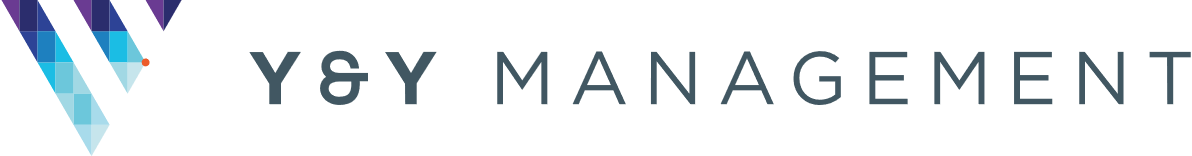 WEEKLY REPORT TO NOBEL HOUSEDate : Monday 24th May 2021Short summary from Aaron about what has happened this week, then report below:L5 Alarm System / Waking Watch
We are aware the contractors are on schedule, and that they are arranging access direct with residents. They have been dropping letters into all residents to ensure that this is all booked in when it is convenient for residents.News from CAPITALThe appointed contractors are currently carrying out some further required inspections. They will be on site on Thursday again to do some further investigative works to enable the design and build to be completed. Progress with Application to the BSFWe are still awaiting a response from the MHCLG. At this point we have no further information.Update on NHBC ClaimWe have today spoken with one of the consultants for the NHBC. They were not able to give us a definitive timeframe as the handler assisting to date was not available however I am due a call back form them today to get some further advice. An email was also sent to follow up on the conversation. Update on Hollybrook ClaimWe have been advised by Hollybrook as follows. “Aaron apologies for the delay in replying .Your emails below have been passed to me . I cannot help much. Liquidators were appointed to administer the affairs of Hollybrook Residential Developments Limited, as the Company had ceased trading years ago.  Your query needs to be forwarded to them. I do not have their details to hand but if you need them let me knowWe have since been provided with their details.ACTIONS for next weekWe will continue to pursue the NHBC and liaise with the local MP to support our further discussions with MHCLG. . We will also be following up with Capital and Raven Maintenance with regard to the ongoing projects. 